V tabeli poišči zgornje vzorčke. Slike poimenuj in besede uporabi v povedih.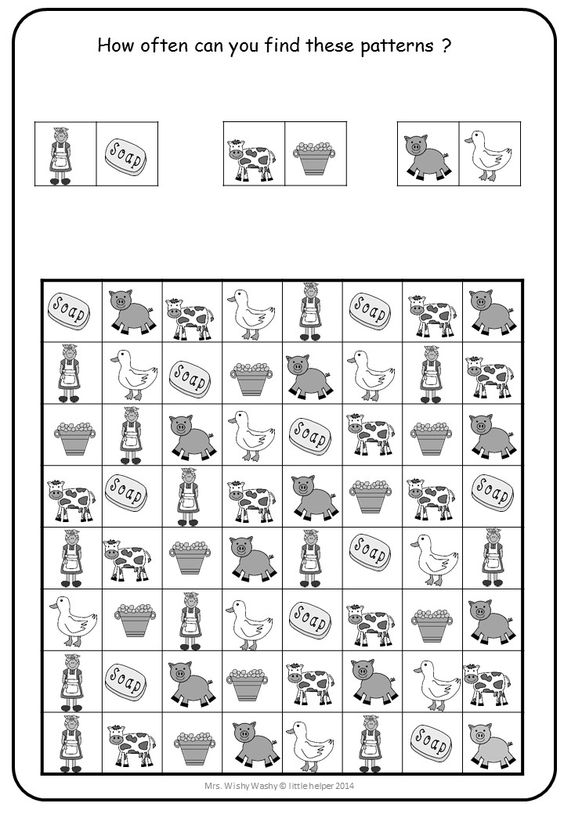 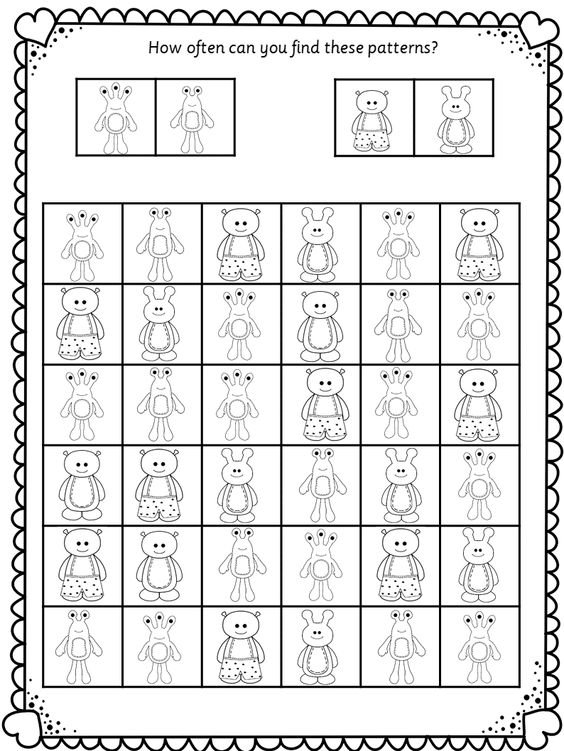 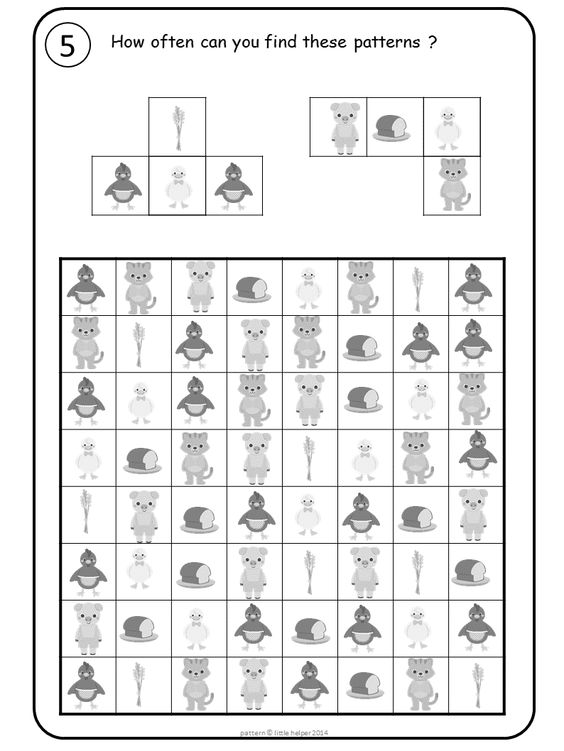 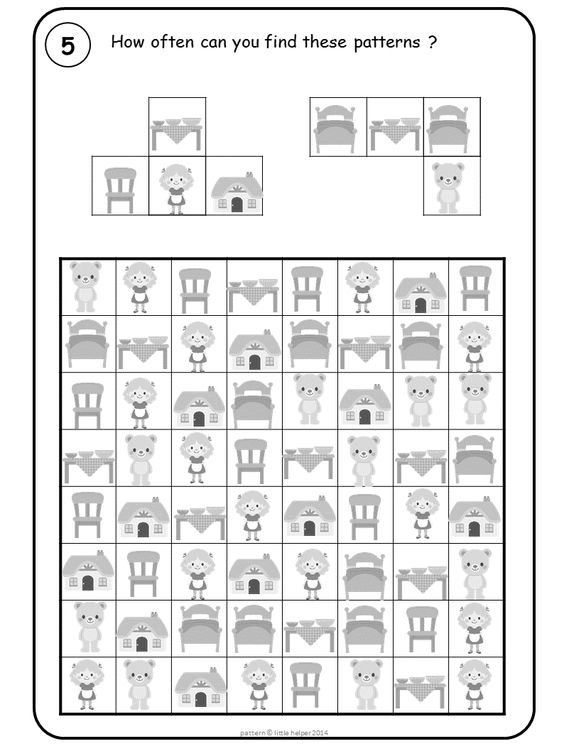 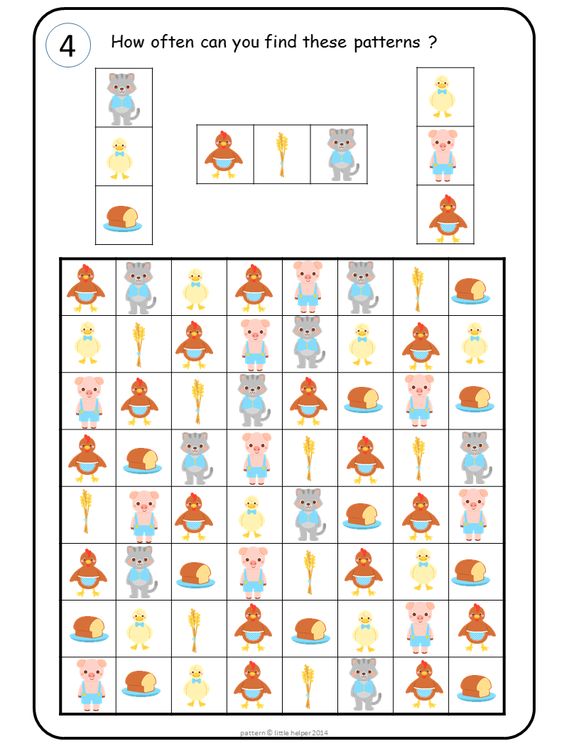 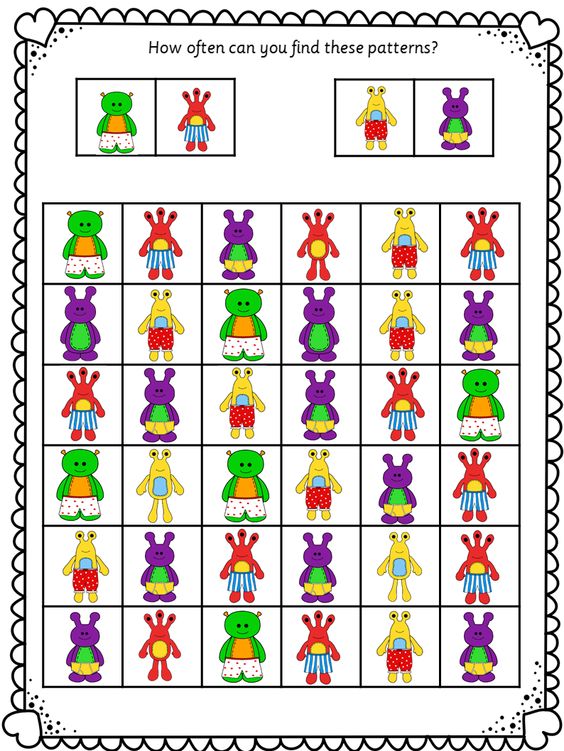 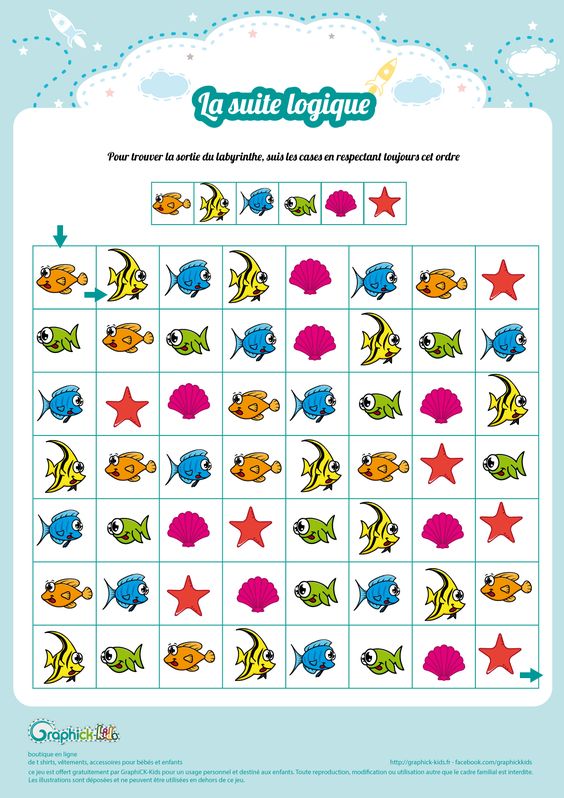 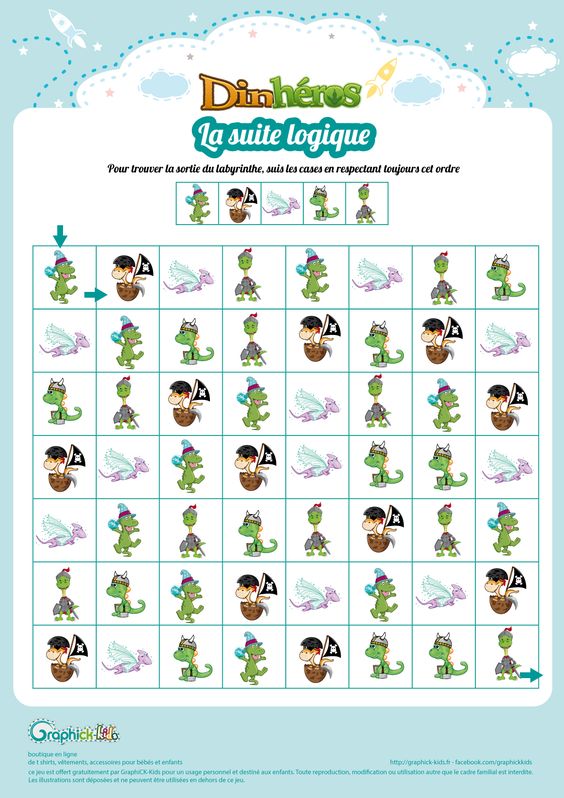 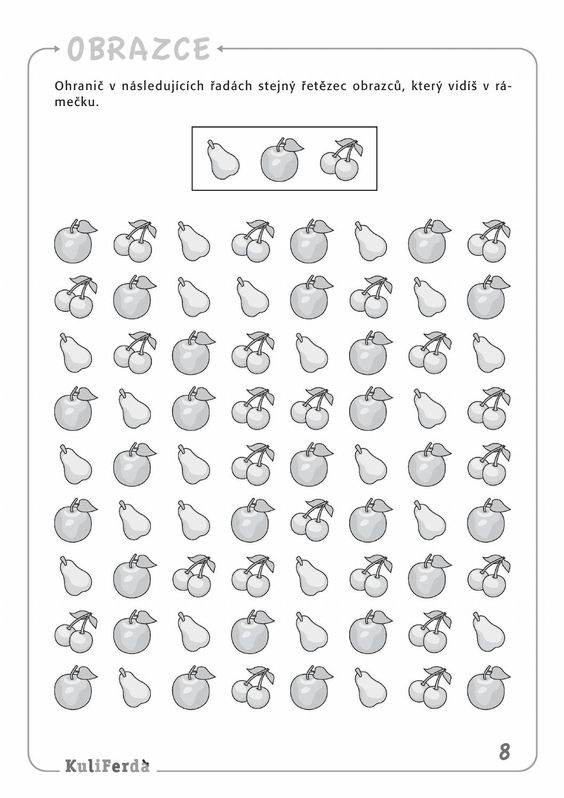 DOPOLNI PRAZNE KVADRATKE, KOT JE NA ZGORNJEM VZORCU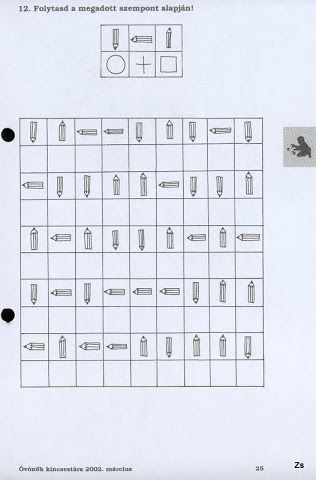 